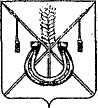 АДМИНИСТРАЦИЯ КОРЕНОВСКОГО ГОРОДСКОГО ПОСЕЛЕНИЯКОРЕНОВСКОГО РАЙОНАПОСТАНОВЛЕНИЕот _________   		                                                  			  № ____г. КореновскОб утверждении Порядка деятельности общественных кладбищна территории Кореновского городского поселенияКореновского районаВ соответствии с Федеральным законом от 12 января 1996 года № 8-ФЗ «О погребении и похоронном деле», Федеральным законом от 6 октября 2003 года № 131-ФЗ «Об общих принципах организации местного самоуправления в Российской Федерации», Законом Краснодарского края от 4 февраля 2004 года № 666-КЗ «О погребении и похоронном деле в Краснодарском крае», Уставом Кореновского городского поселения Кореновского района администрация Кореновского городского поселения Кореновского района п о с т а н о в л я е т:1. Утвердить Порядок деятельности общественных кладбищ на территории Кореновского городского поселения Кореновского района (прилагается).2. Общему отделу администрации Кореновского городского поселения Кореновского района (Воротникова) официально обнародовать настоящее постановление и обеспечить его размещение на официальном сайте администрации Кореновского городского поселения Кореновского района в информационно-телекоммуникационной сети «Интернет».3. Контроль за выполнением настоящего постановления возложить на заместителя главы Кореновского городского поселения Кореновского района Р.Ф.Громова. 4. Постановление вступает в силу после его официального обнародования.ГлаваКореновского городского поселения Кореновского района							                Е.Н. Пергун ПОРЯДОКдеятельности общественных кладбищ на территорииКореновского городского поселения Кореновского района1. Общие положения1. Порядок деятельности общественных кладбищ на территории Кореновского городского поселения Кореновского района (далее - Порядок) разработан на основании Федерального закона от 06.10.2003 года № 131-ФЗ «Об общих принципах организации местного самоуправления в Российской Федерации», Федерального закона от 12.01.1996 года № 8-ФЗ «О погребении и похоронном деле», Закона Краснодарского края от 04.02.2004 года № 666-КЗ «О погребении и похоронном деле в Краснодарском крае», постановления Главного государственного санитарного врача Российской Федерации от 28.06.2011 года № 84 «Об утверждении СанПиН 2.1.2882-11 «Гигиенические требования к размещению, устройству и содержанию кладбищ, зданий и сооружений похоронного назначения», Рекомендаций о порядке похорон и содержании кладбищ в Российской Федерации МДК 11-01.2002 (рекомендованы протоколом НТС Госстроя РФ от 25 декабря 2001 года № 01-НС-22/1) и определяет основные требования к  организации деятельности общественных кладбищ.2. Общественные кладбища, расположенные на территории Кореновского городского поселения Кореновского района, предназначены для погребения умерших(погибших) с учетом их волеизъявления либо по решению специализированной службы по вопросам похоронного дела.Реестр общественных кладбищ, расположенных на территории Кореновского городского поселения Кореновского района, утверждается правовым актом администрации Кореновского городского поселения Кореновского района.3. Под погребением на общественных кладбищах, расположенных на территории Кореновского городского поселения Кореновского района, понимаются обрядовые действия по захоронению тела (останков) человека после его смерти в соответствии с обычаями и традициями, не противоречащими санитарным и иным требованиям.На общественных кладбищах погребение может осуществляться с учетом вероисповедальных, воинских и иных обычаев и традиций.На территории общественных кладбищ могут быть предусмотрены, с соблюдением государственных санитарно-эпидемиологических правил и нормативов и законодательства Российской Федерации в сфере радиационной безопасности населения, обособленные земельные участки (зоны) для погребения умерших, имеющих высокий радиоактивный фон, а также для захоронения медицинских биологических отходов (эпидемиологически безопасных патолого-анатомических и органических операционных отходов от родильного, гинекологического, хирургического отделений, морга).4. На общественных кладбищах для погребения умерших (погибших), указанных в статье 11 Федерального закона от 12.01.1996 года № 8-ФЗ «О погребении и похоронном деле», могут создаваться воинские участки.5. Погребение на территории Кореновского городского поселения Кореновского района осуществляется путем предания тела (останков) умершего (погибшего) земле (захоронение в могилу), а также путем предания земле (захоронение в могилу) урны с прахом умершего (погибшего).6. Общественные кладбища находятся в ведении администрации Кореновского городского поселения Кореновского района, их содержание осуществляется за счет средств бюджета Кореновского городского поселения Кореновского района.7. Уполномоченным исполнительным органом в сфере погребения и похоронного дела на территории Кореновского городского поселения Кореновского района является отдел жилищно-коммунального хозяйства, благоустройства и транспорта администрации Кореновского городского поселения Кореновского района. II. Погребение на общественных кладбищах Кореновского городского поселения8. Действия по достойному отношению к телу (останкам) умершего (погибшего) должны осуществляться в полном соответствии с волеизъявлением умершего (погибшего), если не возникли обстоятельства, при которых исполнение волеизъявления умершего (погибшего) невозможно, или если иное не установлено федеральным законодательством.9. В случае отсутствия в волеизъявлении умершего (погибшего) указания на исполнителей волеизъявления либо в случае их отказа от исполнения волеизъявления умершего (погибшего) оно осуществляется супругом, близкими родственниками, иными родственниками либо законным представителем умершего (погибшего). В случае отказа кого-либо из указанных лиц от исполнения волеизъявления умершего (погибшего) оно может быть исполнено иным лицом, взявшим на себя обязанность осуществить погребение умершего (погибшего), либо осуществляется специализированной службой по вопросам похоронного дела.10. На территории Кореновского городского поселения Кореновского района в соответствии с федеральным и краевым законодательством каждому человеку после его смерти гарантируются погребение с учетом его волеизъявления, предоставление бесплатно участка земли для погребения тела (останков) или праха.Исполнение волеизъявления умершего (погибшего) о погребении его тела (останков) или праха на указанном им месте погребения, рядом с ранее умершими гарантируется при наличии на указанном месте погребения свободного участка земли или могилы ранее умершего (погибшего) близкого родственника либо ранее умершего (погибшего) супруга. В иных случаях возможность исполнения волеизъявления умершего (погибшего) о погребении его тела (останков) или праха на указанном им месте погребения определяется специализированной службой по вопросам похоронного дела с учетом места смерти, наличия на указанном им месте погребения свободного участка земли, а также с учетом заслуг умершего (погибшего) перед обществом и государством.11. Повторное захоронение в одну и ту же могилу тел родственника (родственников) разрешается по истечении кладбищенского периода (время разложения и минерализации тела умершего), установленного пунктом 10 Порядка организации похоронного дела на территории Кореновского городского поселения Кореновского района, утвержденного решением Совета Кореновского городского поселения Кореновского района от 22 июня 2016 года № 204, с момента предыдущего захоронения, с учетом состава грунта, гидрогеологических и климатических условий мест захоронения.12. Исполнитель волеизъявления умершего(погибшего) либо лицо, взявшее на себя ответственность осуществить погребение умершего (погибшего) (далее- заявитель), обращается в администрацию Кореновского городского поселения Кореновского района с заявлением о предоставлении места для захоронения.К заявлению прилагаются следующие документы:1) свидетельство о его смерти, выданное органами ЗАГС, или медицинское свидетельство о смерти (при предъявлении лицом, взявшим на себя обязанность осуществить погребение);2) паспорт или иной документ, удостоверяющий личность заявителя;3) справка о кремации (в случае захоронение урны с прахом).Заявление может быть подано в произвольной форме.13. В случае захоронения на территории Кореновского городского поселения Кореновского района тел умерших, доставленных из других государств, к заявлению необходимо приложить документ, подтверждающий отсутствие у умершего особо опасных инфекционных заболеваний и заболеваний неясной этиологии.14. При оформлении заказа на захоронение, по согласованию с заявителем, устанавливается время захоронения, которое должно быть указано в соответствующих документах.15. Перезахоронение останков умерших возможно по решению администрации Кореновского городского поселения Кореновского района на основании заключения органов, уполномоченных осуществлять государственный санитарно-эпидемиологический надзор, об отсутствии особо опасных инфекционных заболеваний.В случае перезахоронения останков умершего могила должна быть продезинфицирована дезинфекционными средствами, разрешенными к применению в Российской Федерации, засыпана и спланирована.16. Предоставление мест для погребения производится последовательно в соответствии с установленной планировкой кладбища и действующей нумерацией могил.17. Производить погребение на закрытых кладбищах запрещается, за исключением случаев захоронения урн с прахом.На кладбищах, закрытых для свободных захоронений, с соблюдением санитарно-эпидемиологических правил и норм погребение производится только на территории мест родственных, семейных (родовых), воинских, почетных захоронений, предоставленных до вступления в силу правового акта администрации Кореновского городского поселения Кореновского района о закрытии кладбища для свободных захоронений.III. Виды захоронений на общественных кладбищах  18. Территории мест захоронения разделяются дорогами на участки (кварталы). По углам участков (кварталов) устанавливаются указатели их номеров.У главного входа на кладбище устанавливается стенд с названием кладбища, годом основания, режимом работы, планом кладбища. На плане кладбища обозначаются основные зоны кладбища, здания и сооружения (при наличии), участки (кварталы) захоронений и их нумерация.19. В зоне захоронения общественных кладбищ предусматриваются обособленные земельные участки (зоны) одиночных, родственных, семейных (родовых), почетных захоронений.20. Одиночные захоронения - места захоронения, предоставляемые бесплатно на территории общественных кладбищ для погребения одиноких граждан, граждан, при захоронении которых лицо, взявшее на себя обязанность осуществить погребение, не заявило о создании родственного или семейного захоронения, а также граждан, личность которых не установлена органами внутренних дел, или не имеющих супруга, близких родственников, или иных родственников либо законного представителя или при невозможности ими осуществить погребение.21. Родственные захоронения - места захоронения, предоставляемые бесплатно на территории общественных кладбищ для погребения умершего таким образом, чтобы гарантировать погребение на этом же месте захоронения супруга или близкого родственника умершего (погибшего).Места родственных захоронений предоставляются непосредственно при погребении умершего, то есть в день обращения в специализированную службу по вопросам похоронного дела или в уполномоченный исполнительный орган в сфере погребения и похоронного дела на основании заявления лица обратившегося.При предоставлении места родственного захоронения выдается свидетельство о регистрации родственного захоронения по форме, утвержденной правовым актом администрации Кореновского городского поселения Кореновского района. Лицу, на которое зарегистрировано родственное захоронение, предоставляется право быть в дальнейшем погребенным на данном месте захоронения, а также разрешается производить погребение на месте захоронения супруга и близких родственников умершего.22. Семейные (родовые) захоронения - места захоронения, предоставляемые на общественных кладбищах для погребения трех и более умерших родственников.Места для создания семейных (родовых) захоронений предоставляются как непосредственно при погребении умершего, так и под будущие захоронения.Места для создания семейных (родовых) захоронений предоставляются на территории общественного кладбища, включенного в Перечень кладбищ, на территории которых предоставляются места для создания семейных (родовых) захоронений, утвержденный постановлением администрации Кореновского городского поселения Кореновского района.Участки земли на общественных кладбищах для создания семейных (родовых) захоронений предоставляются гражданам Российской Федерации.Одновременно с предоставлением места для создания семейного (родового) захоронения оформляется и вручается свидетельство о регистрации семейного (родового) захоронения лицу, на которое зарегистрировано данное место захоронения, по форме, утвержденной правовым актом администрации Кореновского городского поселения Кореновского района.23. На территории общественных кладбищ в целях увековечения памяти умерших граждан, имеющих заслуги перед Российской Федерацией, Краснодарским краем, Кореновским городским поселением Кореновского района, могут быть предусмотрены обособленные земельные участки (зоны) почетных захоронений на основании постановления администрации Кореновского городского поселения Кореновского района.Почетные захоронения - места захоронения, которые предоставляются бесплатно при погребении умершего на основании постановления администрации Кореновского городского поселения Кореновского района по ходатайству лиц, указанных в абзаце первом статьи 7 Закона Краснодарского края от 04.02.2004 № 666-КЗ «О погребении и похоронном деле в Краснодарском крае», или организаций с обоснованием и подтверждением заслуг умершего перед Российской Федерацией, Краснодарским краем, Кореновским городским поселением Кореновского района и при отсутствии противоречий с волеизъявлением умершего либо волеизъявлением его супруга, близких родственников, иных родственников или законного представителя умершего.Перечень лиц, погребение которых может быть осуществлено на местах почетных захоронений, утверждается постановлением администрации Кореновского городского поселения Кореновского района.На местах почетных захоронений подзахоронение не допускается.При предоставлении места почетного захоронения выдается свидетельство о регистрации почетного захоронения в порядке, определяемом администрацией Кореновского городского поселения Кореновского района.24. Размеры земельных участков (зон) одиночных, родственных, семейных (родовых), почетных захоронений определяются правовым актом администрации Кореновского городского поселения Кореновского района.25. Каждое захоронение имеет регистрационный номер в журнале установленной формы. 26. Самовольное захоронение в неотведенных для этого местах не допускается.27. Свидетельство о смерти возвращается родственнику или лицу, ответственному за могилу, с пометкой, на котором указано место и дата захоронения. На повторных свидетельствах о смерти и копиях пометки не ставятся.28. В границах отведенного земельного участка под место захоронения допускается установка надмогильных сооружений (надгробий) и оград в соответствии с требованиями, установленными администрацией Кореновского городского поселения Кореновского района.   IV. Правила посещения общественных кладбищ29. Общественные кладбища ежедневно открыты для посещений и погребений с апреля по октябрь с 08.00 до 20.00 и с ноября по март с 08.00 до 18.00.На территории общественного кладбища посетители должны соблюдать общественный порядок и режим тишины.30. На территории кладбища запрещается:а) осквернять, уничтожать надмогильные сооружения, мемориальные доски, оборудование кладбища и засорять территорию;б) выгуливать собак, пасти домашних животных, ловить птиц, разводить костры, добывать песок, глину, резать дерн;в) находиться на территории кладбища после его закрытия;г) производить раскопку грунта, оставлять запасы строительных и других материалов;д) заниматься коммерческой деятельностью;е) ломать зеленые насаждения, рвать цветы;ж) производить вырубку (уничтожение), обрезку зеленых насаждений без соответствующего разрешения (порубочного билета), оформленного в соответствии с Законом Краснодарского края от 23.04.2013 № 2695-КЗ «Об охране зеленых насаждений в Краснодарском крае»;з) осуществлять работы по благоустройству могил и установку (замену) надмогильных сооружений в нарушение настоящего Порядка;и) осуществлять торговлю цветами, ритуальными принадлежностями и материалами по благоустройству могил вне торговых объектов;к) распивать спиртные напитки и находиться в нетрезвом состоянии;л) въезжать на территорию кладбища на автомобильном транспорте, за исключением инвалидов и престарелых граждан.31. Посетители кладбища имеют право:а) пользоваться инвентарем, выдаваемым администрацией кладбища для ухода за могилами;б) устанавливать памятники в соответствии с требованиями к оформлению участка захоронения;в) поручать иным лицам, организациям, учреждениям, предприятиям уход за могилой в рамках договорных правоотношений;г) сажать цветы на могильном участке;д) сажать деревья в соответствии с проектом озеленения кладбища по согласованию с администрацией;е) беспрепятственно проезжать на территорию кладбища в случаях установки (замены) надмогильных сооружений (памятники, стелы, ограды и т.п.);ж) посетители - престарелые и инвалиды - могут пользоваться легковым транспортом для проезда по территории кладбища.32. Торговля цветами, ритуальными принадлежностями и материалами по благоустройству могил вне установленных торговых мест не допускается. V. Движение транспортных средств по территории кладбища33. Въезд на территорию кладбища для посещения мест захоронения осуществляется на легковом автотранспорте в установленные часы работы кладбища.34. Катафальный транспорт имеет право беспрепятственного проезда на территорию кладбища на время проведения церемонии захоронения. Наличие разрешения подтверждается свидетельством о регистрации захоронения. 35. В случае подвоза надмогильных сооружений к местам их установки (замены) допускается проезд автотранспорта на территорию кладбища при выполнении условий, установленных пунктом 29 раздела III настоящего Порядка.36. Проезд грузового транспорта по территории кладбища массой свыше 3,5 тонны запрещен, за исключением специализированной уборочной техники.Исполняющий обязанности начальникаотдела жилищно-коммунальногохозяйства, благоустройства и транспортаадминистрации Кореновскогогородского поселения Кореновского района 				    Т.В. ШамрайПРИЛОЖЕНИЕУТВЕРЖДЕНпостановлением администрацииКореновского городского поселенияКореновского районаот 25.11.2016 № 2229